Recall Cases Summary – US (Last Update Date: 30 September 2023)Title United States (US) Recalls Summary (01 September 2023 to 30 September 2023) Abstract In the US, when hazards are identified in consumer products, they will be recalled and published in the Consumer Product Safety Commission (CPSC) Recent Recalls on the CPSC website, which is updated daily. The US recalls from 01 September 2023 to 30 September 2023 are summarized below: Date Product Categories Hazard Image 7-Sep-2023North America Smart PlugsElectrical AppliancesElectric Shock Hazard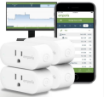 7-Sep-2023LP Gas Compact RegulatorsTools and HardwareFire Hazard, Risk of Exposure to Combustion Flue Gas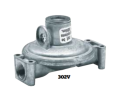 7-Sep-2023P ZERO Race TLR Bicycle TiresSporting Goods / EquipmentFall Hazard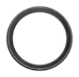 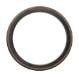 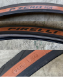 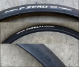 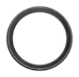 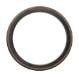 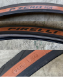 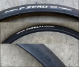 7-Sep-2023Stacked Commercial Clothes Dryers Sold Under the ADC BrandElectrical AppliancesFire Hazard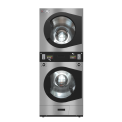 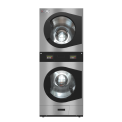 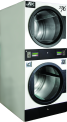 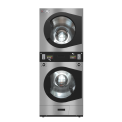 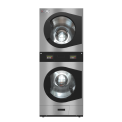 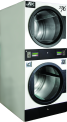 7-Sep-2023Disc Brake Calipers Sold on Lectric E-BicyclesSporting Goods / EquipmentCrash Hazard, Injury Hazard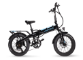 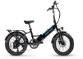 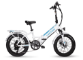 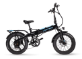 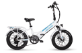 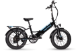 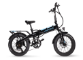 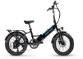 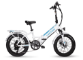 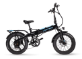 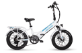 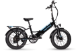 14-Sep-2023Chuckle & Roar Ultimate Water Beads Activity KitsToys and Childcare ProductsIngestion Hazard, Choking Hazard, Risk of Death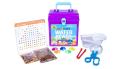 14-Sep-2023Foldable Bistro Set ChairsFurnitureFall Hazard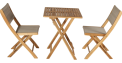 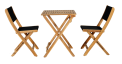 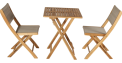 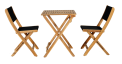 14-Sep-2023MSA 300 Chain SawsMachineryLaceration Hazard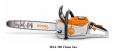 14-Sep-2023Lawnmowers and Pressure Washer EnginesMachineryInjury Hazard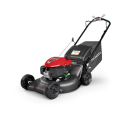 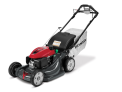 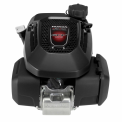 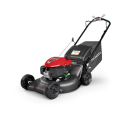 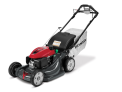 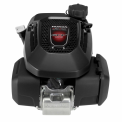 14-Sep-2023Portable GeneratorsMachineryFire Hazard, Burn Hazard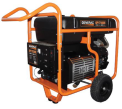 14-Sep-2023Insignia and Yardbird Fire Tables with Lava RocksOutdoor Living ItemsBurn Hazard, Impact Hazard, Injury Hazard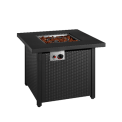 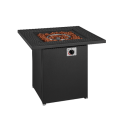 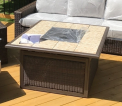 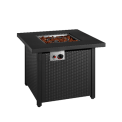 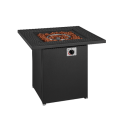 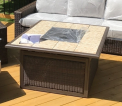 21-Sep-2023Infant SwingsToys and Childcare ProductsRisk of Death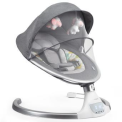 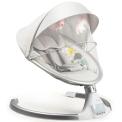 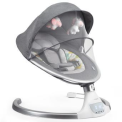 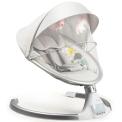 21-Sep-2023DR Power Chipper ShreddersMachineryLaceration Hazard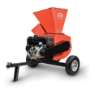 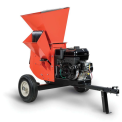 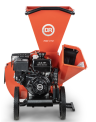 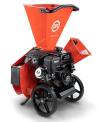 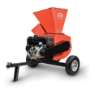 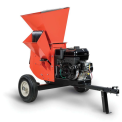 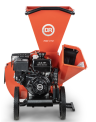 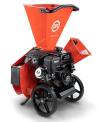 21-Sep-2023Seven Rainbow Road Board BooksToys and Childcare ProductsChoking Hazard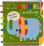 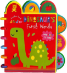 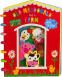 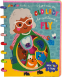 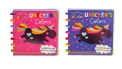 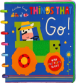 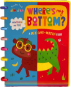 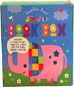 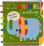 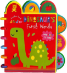 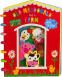 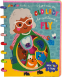 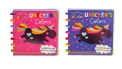 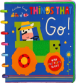 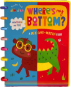 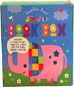 21-Sep-2023Men’s Clasp Beaded BraceletsJewelryLead Poisoning Hazard, Risk of Death, Ingestion Hazard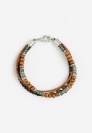 21-Sep-2023Novaform ComfortGrande and DreamAway MattressesFurnitureHealth Risk Hazard, Risk of Allergy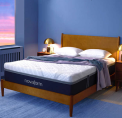 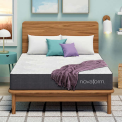 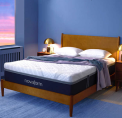 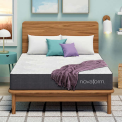 21-Sep-2023Cranksets for BicyclesSporting Goods / EquipmentCrash Hazard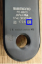 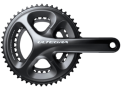 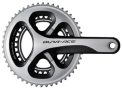 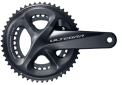 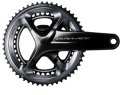 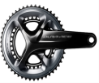 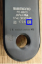 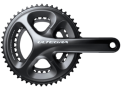 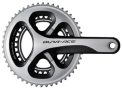 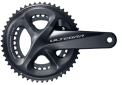 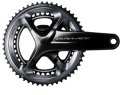 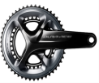 28-Sep-2023Allant+ 7 BicyclesSporting Goods / EquipmentCrash Hazard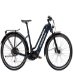 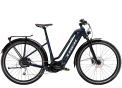 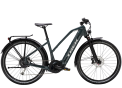 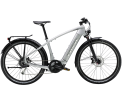 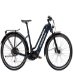 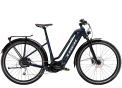 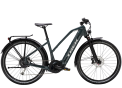 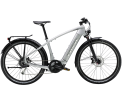 28-Sep-2023Zevo Fly, Gnat and Fruit Fly Insect SprayChemicalsInjury Hazard, Laceration Hazard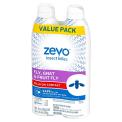 28-Sep-2023Solaray Liposomal MultivitaminsPharmacyPoisoning Hazard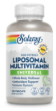 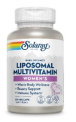 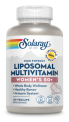 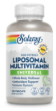 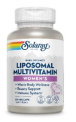 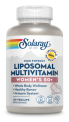 28-Sep-2023Fluorescent Pink Spray PaintChemicalsInjury Hazard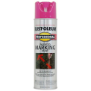 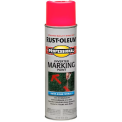 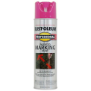 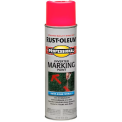 28-Sep-2023Air FryersHome Electrical AppliancesFire Hazard, Burn Hazard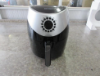 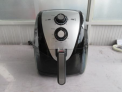 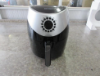 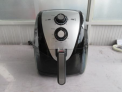 29-Sep-2023Onewheel Self-Balancing Electric SkateboardsSporting Goods / EquipmentCrash Hazard, Injury Hazard, Risk of Death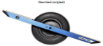 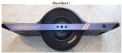 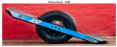 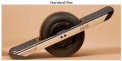 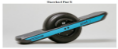 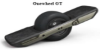 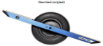 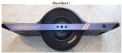 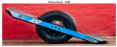 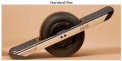 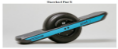 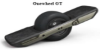 